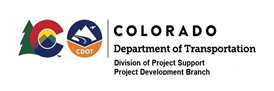 MEMORANDUMDATE:	September 17, 2020TO:		All holders of Standard Special Provisions, Resident and Project EngineersFROM:	Neil Lacey, Project Development Branch ManagerSUBJECT:	New standard special provision: Revision of Section 101 - Holidays Attached is a new standard special provision, Revision of Section 101 - Holidays with 1 page, and dated September 17, 2020.Use this standard special provision on all projects advertised on or after October 8, 2020.   This new standard special provision has revised the list of recognized state holidays.  Frances Xavier Cabrini Day (Cabrini Day) has replaced Columbus Day.  Cabrini Day will be observed on the first Monday of every October (October 5th for this year) for state employees.  The former Columbus Day was observed on the second Monday of every October.For those of you who keep a book of Standard Special Provisions, please include this new special provision.  For your convenience, this specification and the latest SSP Index are attached.  You can also find these in our Construction Specifications web page: Standard Special Provisions and the Recently Issued Special Provisions webpage.If you have any questions or comments, please contact this office.